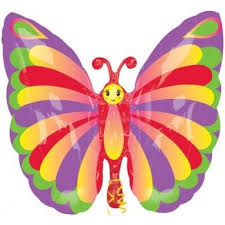 7654321